ANEXO VII EDITAL N° 087/2024UNIVERSIDADE ESTADUAL DE SANTA CRUZ – PROFÍSICA AUTODECLARAÇÃO ÉTNICO-RACIALEu,			,portador/a do RG nº	, CPF nº	, declaro, sob as penas da lei, que sou ( ) preto/a ou ( ) pardo/a ou ( ) indígena ou ( ) quilombola ou ( ) pertencente a outras populações tradicionais. 	,	/	/	.Assinatura do candidato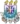 UNIVERSIDADEESTADUALDE SANTACRUZ–UESCCampusProf.SoaneNazarédeAndrade,RodoviaJorgeAmado,Km16Tel:Profísica(73)3680-5209 CEP:45.662-900–Ilhéus–Bahia –BrasilE-mail:editalprofisica@uesc.br